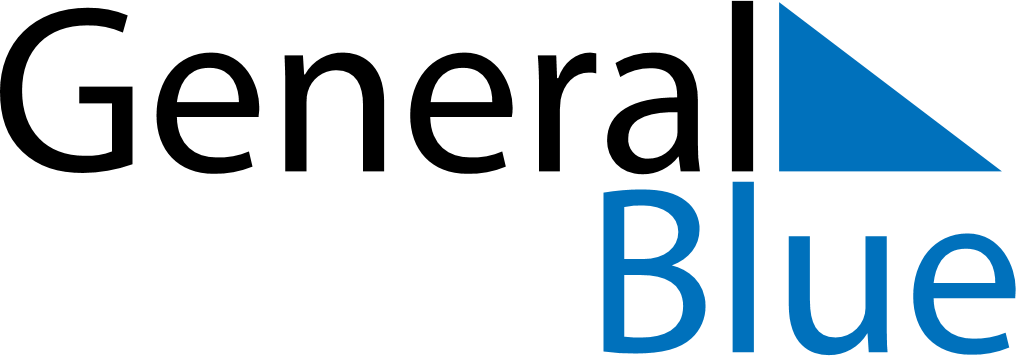 August 2029August 2029August 2029GuyanaGuyanaSundayMondayTuesdayWednesdayThursdayFridaySaturday1234Emancipation Day5678910111213141516171819202122232425262728293031